GOOGLE MEET VIDEO TELECONFERENCE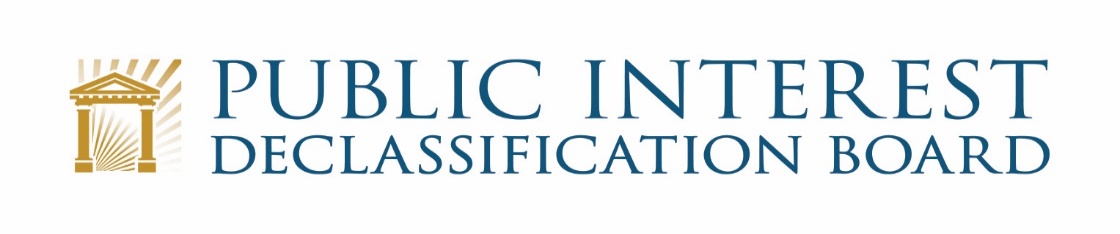 February 1, 20224:30 p.m. – 6:00 p.m.Welcome 									4:30 – 4:35Ezra Cohen, ChairISOO and NARA Update						4:35 – 4:40Mark Bradley, Executive Secretary	PIDB AppointmentsAOTUS RetirementMarshall Islands Feasibility Study Briefing				4:40 – 5:10Sharmila Bhatia and John Powers, PIDB StaffStatus of PIDB Request for DoD and DOE SupportBackground Research and Information GatheringProposed Outline of Feasibility StudyProposed Schedule and Next StepsDiscussion of Next Steps						5:10 – 5:30The MembersDiscussion of Proposed Schedule and OutlineUpdates on other PIDB Activities					5:30 – 5:55Ezra Cohen and PIDB StaffSen. Murphy Record Review Request (Beth Fidler)Process for Onsite and Online Review/VotingNSC Request for Recommendations on E.O. 13526DNI Comments on Over-classification and PIDB BlogRecap and Conclusion							5:55 – 6:00	Ezra Cohen